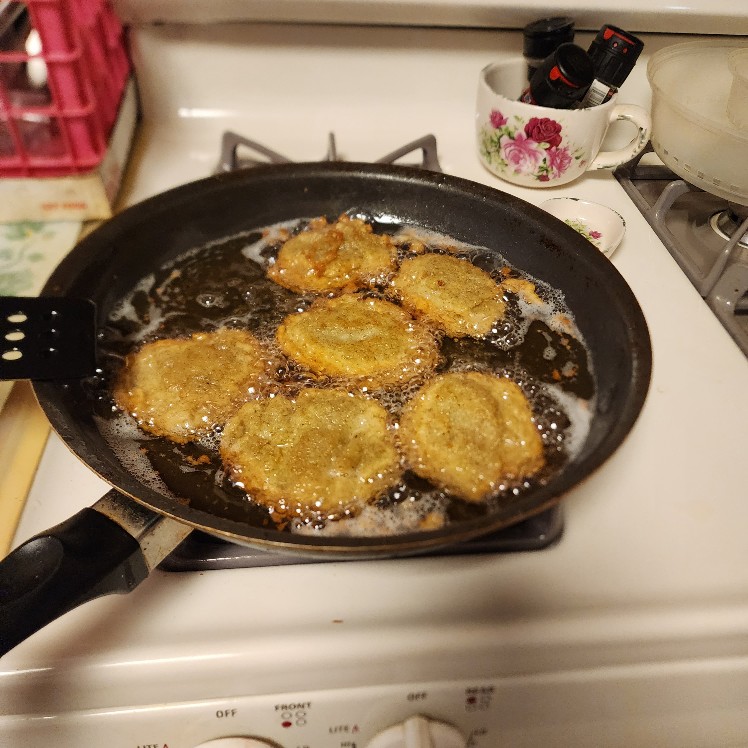 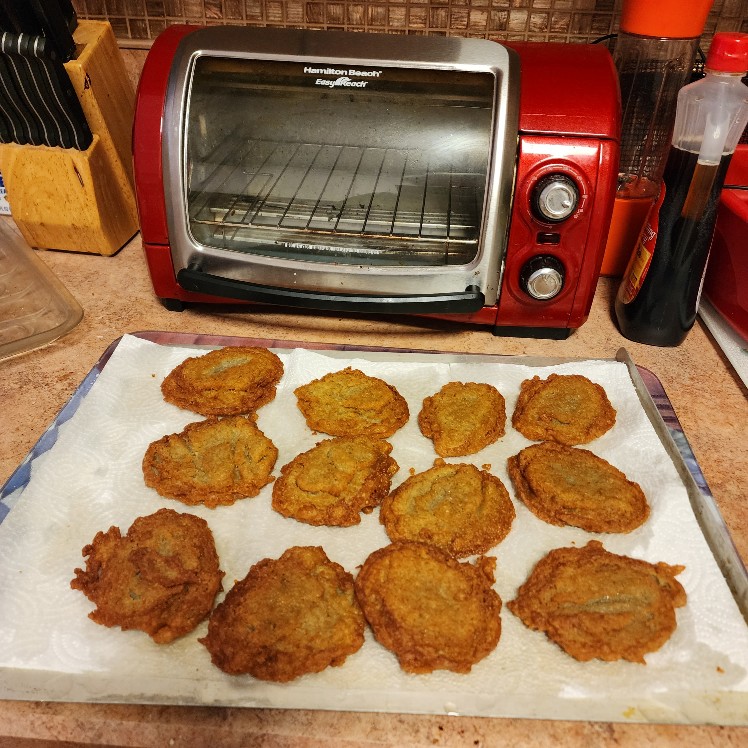 Ingredients:1 egg	2 tbsp. All-Purpose Flour1 tsp. Salt	1/4 tsp. Baking Powder3 cups Cubed Raw PotatoesOptional – Crushed Red PeppersAssemble blender:Put egg, salt, flour, baking powder and 1/2 cup of potato cubes into blender container. Cover and process at GRATE until smooth.Add remaining potatoes, cover and process 2 cycles at GRIND.Pour onto a hot, well-greased griddle.Drain on absorbent paper.Makes 12 latkes (pancakes).